Date:		May 9, 2023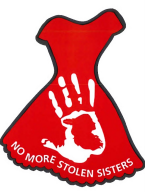 From:		Your Name		Student, Charles Hays Secondary		Your Street Address or you could use School address		Prince Rupert, British Columbia  Postal CodeTo:  		Taylor BachrachM.P. Skeena- Bulkley Valley
290-309 2nd Ave W
Prince Rupert, British Columbia   V8J 3T1Dear Mr. Bachrach,My name is ____________________. I am a concerned student from Charles Hays Secondary in Prince Rupert, British Columbia. I am writing to ask you, in your role as Member of Parliament (MP)for the Skeena-Bulkley region, to ensure that the federal government immediately addresses the issue of Murdered and Missing Indigenous Women, Girls and 2 spirited people (MMIWG2S) in our region, and all across Canada. Over the last couple of weeks our classes have been learning about MMIWG2S and we have learned some very disturbing things. For example, did you know (share important facts about MMIWG2S) _________________________________________________________________? Also, were you aware ___________________________________________________________? These are just a few shocking facts I have learned about this issue.Finding out that this is happening , and has been happening for decades, makes me feel __________________ because _________________________________________________ ______________________________________________________________________________ I  am  _____________________ at how long this has been going on because ________________  ______________________________________________________________________________.  I am also ________________ why very little is being done about this situation because ________ ______________________________________________________________________________Our school put on a red dress day walk, and as part of that event, we put together statements about why we were walking. We were walking because everyone deserves _____________, ___________________, and ______________. We were walking to _____________________, and __________________________. We were also walking for _______________________ and _______________________________________. Unfortunately, walking is not enough and that is why we are turning to you for your help. I am sure you agree that the fact that this is still happening is not acceptable. I am sure you also agree that everyone deserve to have justice. For years it seems like government has been ignoring this issue, or just giving it lip service, and it is unacceptable that this situation continues to this day. Isn’t it time for our highways to be safe, and for our communities to be safe, for everyone? Mr. Bachrach, as I said earlier, I am writing you this letter to ask that you lead the charge for meaningful change to stop the continuing murders, disappearances, and violence, in relation to MMIWG2S. There are several things that government could do to help such as: Providing safe, reliable, and affordable transportation ______________________________________________________________________________________________________________________________The time for action is now. Thousands have already gone missing or been murdered and we need your help now to_________________________________________________________________Additionally, we would like to invite you to speak to our class at Charles Hays Secondary. Our teachers are planning to invite you, but you can also arrange to come in by contacting one of them. Their contact information is as follows:Raegan Sawka or Anna AshleyCharles Hays Secondary SchoolPO BOX 520Prince Rupert BC V8J 3R7 Phone #- 250-624-5032 or Email:  Raegan.Sawka@sd52.bc.ca or Anna.Ashley@sd52.bc.ca Thank you for your time and consideration in reading this letter. We would appreciate you sharing our concerns with the rest of parliament. I would also appreciate hearing from you and finding out what you are planning to do to put a stop to this once and for all. I look forward to your reply.Sincerely,___________________________Your Name